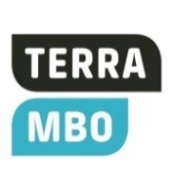 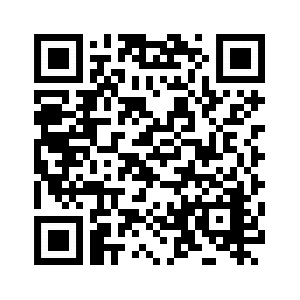 FORMULIERLEERAFSPRAKEN BPV – BEZOEK 2023-2024FORMULIERLEERAFSPRAKEN BPV – BEZOEK 2023-2024FORMULIERLEERAFSPRAKEN BPV – BEZOEK 2023-2024FORMULIERLEERAFSPRAKEN BPV – BEZOEK 2023-2024FORMULIERLEERAFSPRAKEN BPV – BEZOEK 2023-2024FORMULIERLEERAFSPRAKEN BPV – BEZOEK 2023-2024Naam:
Klas:Naam:
Klas:Naam:
Klas:Naam:
Klas:Naam:
Klas:Naam:
Klas:
Persoonlijke leerdoelenBij mijn sterke punten zet ik een +Bij de punten waaraan ik wil werken zet ik een x
Persoonlijke leerdoelenBij mijn sterke punten zet ik een +Bij de punten waaraan ik wil werken zet ik een x
Persoonlijke leerdoelenBij mijn sterke punten zet ik een +Bij de punten waaraan ik wil werken zet ik een x
Persoonlijke leerdoelenBij mijn sterke punten zet ik een +Bij de punten waaraan ik wil werken zet ik een x
Persoonlijke leerdoelenBij mijn sterke punten zet ik een +Bij de punten waaraan ik wil werken zet ik een x
Persoonlijke leerdoelenBij mijn sterke punten zet ik een +Bij de punten waaraan ik wil werken zet ik een x
Persoonlijke leerdoelenBij mijn sterke punten zet ik een +Bij de punten waaraan ik wil werken zet ik een x
Werkhouding
Werkhouding
Werkhouding
Werkhouding
Werkhouding
Werkhouding
WerkhoudingOp tijd komenOp tijd komenOp tijd komenOp tijd komenLeergierig zijnLeergierig zijnLeergierig zijnLeergierig zijnCommunicatieve vaardighedenCommunicatieve vaardighedenCommunicatieve vaardighedenCommunicatieve vaardighedenCommunicatieve vaardighedenCommunicatieve vaardighedenCommunicatieve vaardighedenVragen om bpv-opdrachten uit te mogen voerenVragen om bpv-opdrachten uit te mogen voerenVragen om bpv-opdrachten uit te mogen voerenVragen om bpv-opdrachten uit te mogen voerenVragen om bpv-opdrachten uit te mogen voerenAcceptabel taalgebruikAcceptabel taalgebruikAcceptabel taalgebruikAcceptabel taalgebruikAcceptabel taalgebruikOmgaan met kritiekOmgaan met kritiekOmgaan met kritiekOmgaan met kritiekOmgaan met kritiekDurven ‘Nee’ te zeggen (in geval van onredelijke eisen)Durven ‘Nee’ te zeggen (in geval van onredelijke eisen)Durven ‘Nee’ te zeggen (in geval van onredelijke eisen)Durven ‘Nee’ te zeggen (in geval van onredelijke eisen)Durven ‘Nee’ te zeggen (in geval van onredelijke eisen)Sociale vaardighedenSociale vaardighedenSociale vaardighedenSociale vaardighedenSociale vaardighedenSociale vaardighedenSociale vaardighedenSamenwerken met collega’sSamenwerken met collega’sSamenwerken met collega’sSamenwerken met leidinggevendenSamenwerken met leidinggevendenSamenwerken met leidinggevendenWerkuitvoeringWerkuitvoeringWerkuitvoeringWerkuitvoeringWerkuitvoeringWerkuitvoeringWerkuitvoeringHanteren van veiligheidsvoorschriftenHanteren van veiligheidsvoorschriftenControle op eigen werkzaamhedenControle op eigen werkzaamhedenZelfstandig, waar dat kan en magZelfstandig, waar dat kan en magWerken volgens de instructiesWerken volgens de instructiesAfspraken nakomenAfspraken nakomenWerktempoWerktempo
De afspraken over het werken aan mijn persoonlijke leerdoelen zijn:Z.O.Z.
De afspraken over het werken aan mijn persoonlijke leerdoelen zijn:Z.O.Z.
De afspraken over het werken aan mijn persoonlijke leerdoelen zijn:Z.O.Z.
De afspraken over het werken aan mijn persoonlijke leerdoelen zijn:Z.O.Z.
De afspraken over het werken aan mijn persoonlijke leerdoelen zijn:Z.O.Z.
De afspraken over het werken aan mijn persoonlijke leerdoelen zijn:Z.O.Z.
De afspraken over het werken aan mijn persoonlijke leerdoelen zijn:Z.O.Z.WerkprocessenGebruik het formulier ‘Voortgang per werkproces’.
Bespreek daarbij ook de beroepseisen die daarop staan.WerkprocessenGebruik het formulier ‘Voortgang per werkproces’.
Bespreek daarbij ook de beroepseisen die daarop staan.WerkprocessenGebruik het formulier ‘Voortgang per werkproces’.
Bespreek daarbij ook de beroepseisen die daarop staan.WerkprocessenGebruik het formulier ‘Voortgang per werkproces’.
Bespreek daarbij ook de beroepseisen die daarop staan.WerkprocessenGebruik het formulier ‘Voortgang per werkproces’.
Bespreek daarbij ook de beroepseisen die daarop staan.WerkprocessenGebruik het formulier ‘Voortgang per werkproces’.
Bespreek daarbij ook de beroepseisen die daarop staan.Afspraken: Ik ga werken aan de volgende werkprocessen:Afspraken: Ik ga werken aan de volgende werkprocessen:Afspraken: Ik ga werken aan de volgende werkprocessen:Afspraken: Ik ga werken aan de volgende werkprocessen:Afspraken: Ik ga werken aan de volgende werkprocessen:Afspraken: Ik ga werken aan de volgende werkprocessen:
Datum bezoek…Naam bedrijfNaam praktijkopleiderHandtekening praktijkopleider
………Naam bpv-begeleiderHandtekening bpv-begeleider
……
Naam student Handtekening student

……Notities bpv-begeleider voor in Magister/logboek stage: